Česká voda - Czech Water, a sČGSKÁ VODA	Ke Kablu 971/1'LZí-.lí-l WAi	Praha 10 - HostivařIČ: 25035070Nabídkový listNázev zakázky:Výměna indukčního průtokoměru - čerpací stanice R22Popis nabídky:Odpojení a demontáž vadného indukčního průtokoměru včetně montážní vložky ve vodomérné šachtě. Montáž nového snímače indukčního průtokoměru včetně nové montážní vložky ve vodomérné šachtě a montáž převodníku průtokoměru v čerpací stanici R22 Ruční výkopové práce a strojní prolak pod komunikací, pokládka kabelové chráničky, zasyp, hutnění, urovnání terénu a osetí travním semenem. Protažení napájecího a signálních kabelů, připojení a pospojování Nastavení a oživení průtokoměru. Připojení informací z průtokoměru do ŘS a SW úprava algoritmu PLC včetně oživení ModBus komunikace, přezkoušeníMateriál celkem				201 350,00Materiál celkem					201 350,00Práce celkem		 			125 302,00Doprava, manipulace s materiálem a jeřáb				8 600,00Ostatní náklady		0,00Cena celkem		335 252,0024 měsíců na provedené práce a dodané materiályPožadovaná součinnost:Zajištěni přístupu v místě realizace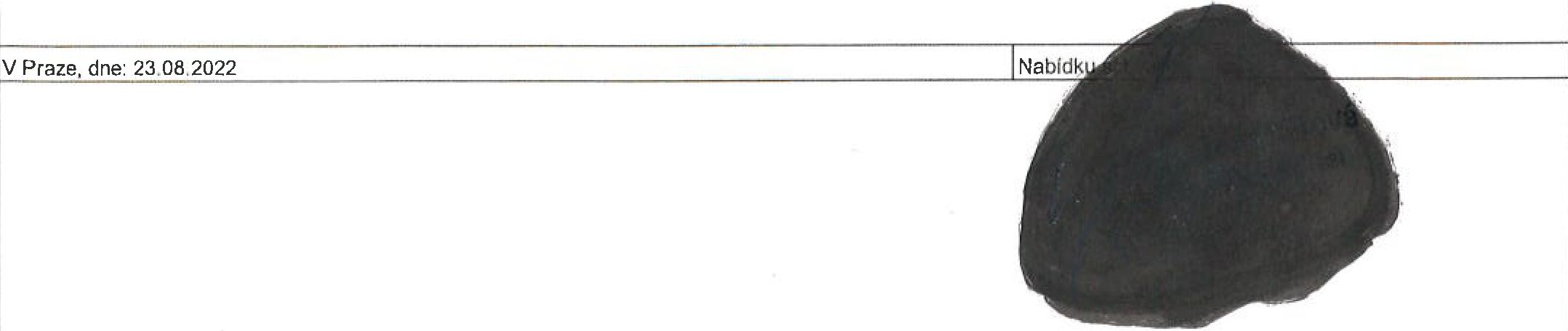 Zákazník:Vodárna Káraný, a sNabídka 6.;CVCW-20440-2022Datum:23 08,2022Platnost:1 měsícMísto:ÚV SojoviceZpracoval:Petr HanžlPoz.č.PoložkaM.J.MnožstvíJednot, cenaCena celkemMateriál1indukční průtokoměr Simens DN400, PN10, oddělená verze, 230 V, ModBusks1134 761,00134 761,002montážní vložka DN400, PN10ks156 720,0056 720,003chráníčka dvouplášťová korugovanáks12 150,002 150,004kabel CYKYm4639,001 794,005kabel JYTYm4637,001 702,006materiál na pospojování a uzemněníkpl11 853,001 853,007drobný montážní a spojovací materiálkpl12 370,002 370,00Práce8demontážkpl117 052,0017 052,009montáž (strojní a elektro montáže, SW úpravy algoritmu PLC)kpl166 990,0066 990,0010ruční výkopové práce, strojní protlak pod komunikací, zásyp a urovnání terénukpl141 260,0041 260,00